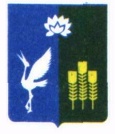 МУНИЦИПАЛЬНЫЙ КОМИТЕТЧкаловского сельского поселенияСпасского муниципального районаРЕШЕНИЕ «19» ноября 2015 года  	                  с. Чкаловское			                         № 21Об отмене решения муниципального комитета Чкаловского сельского поселения от 30 июля 2015 года №293 «Об утверждении Порядка создания реорганизации, изменения типа и ликвидации муниципальных учреждений Чкаловского сельского поселения, а также утверждения их уставов и внесения в них изменения»В соответствии с   Федеральными законами от 12 января 1996 г. №7 – ФЗ 7 «О некоммерческих организациях», от 03 ноября 2006 г. №174 « Об автономных учреждениях» и от 08 мая 2010 г. « О внесении изменений в отдельные законодательные акты Российской Федерации в связи с совершенствованием правового положения государственных (муниципальных)  учреждений», руководствуясь Уставом Чкаловского сельского поселения, муниципальный комитет Чкаловского сельского поселения:РЕШИЛ: Отменить решение муниципального комитета Чкаловского сельского поселения от 30 июля 2015 года №293 «Об утверждении Порядка создания, реорганизации, изменении типа и ликвидации муниципальных учреждений Чкаловского сельского поселения, а также утверждения их уставов и внесения в них изменений»Опубликовать настоящее решение в средствах массовой информации Чкаловского сельского поселения.Настоящее решение вступает в силу с момента его официального опубликования (обнародования)        Глава Чкаловского сельского поселения                     _____________ В.С. Ию